SCHÉMA KOTELNY BUDERUS: 1. Průvodce produkty (vpravo nabídka)2. Hydraulická schémata (v sekci pro partnery)	- nástěnné kotle (PDF, DWG) jako vzorový použijte 1008Úkol: Do výkresu dokreslete chybějící armatury:	- ke kotlům 2xKK	- k HVDT : 4xKK + 1xVK+1xOV	- na rozdělovač a sběrač 2xKK	- k ohřívači teplé vody viz armatury u ohřívače vody	- dokreslete razítko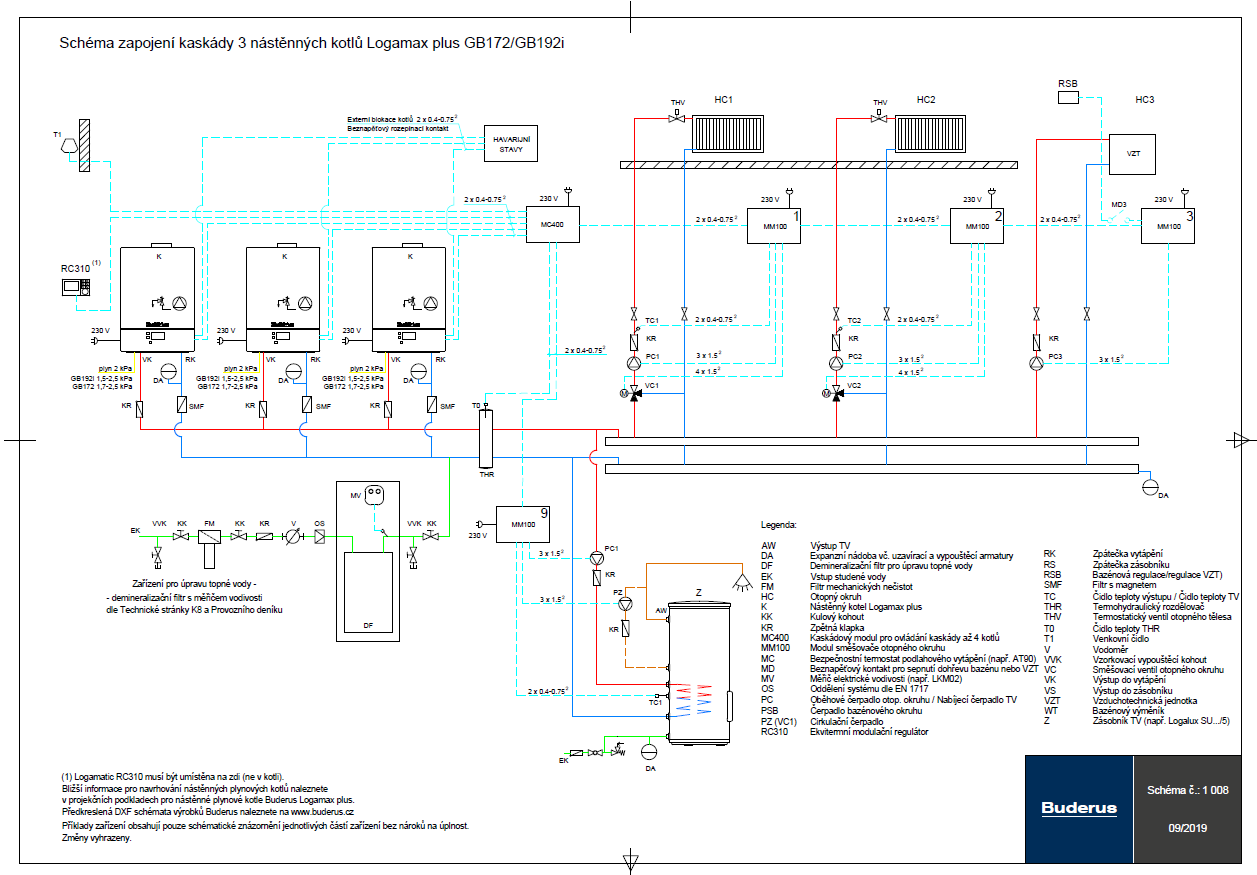 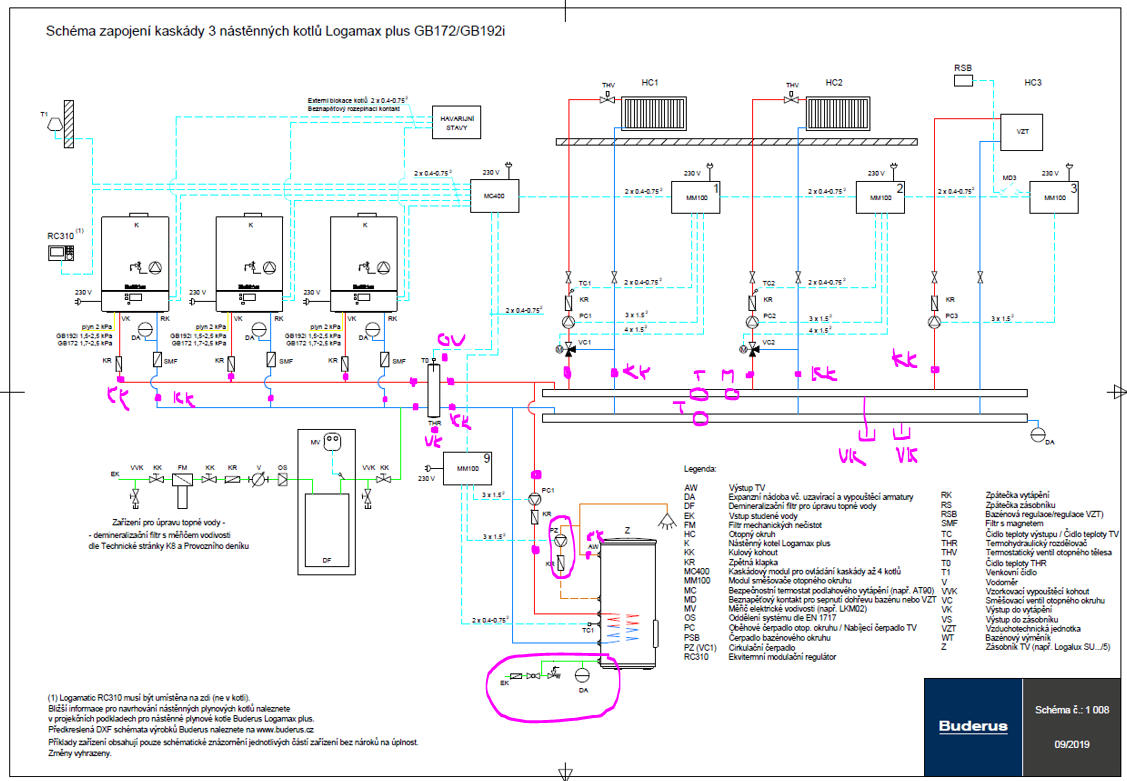 Vysvětleno ve výuce.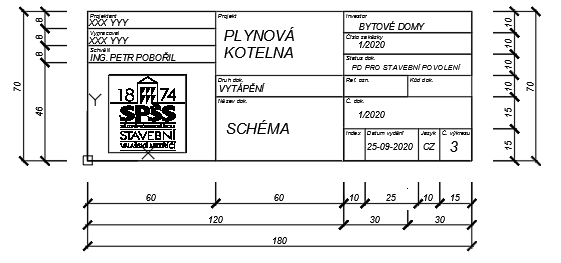 Pokud by byl problém s místem tak použijte zjednodušené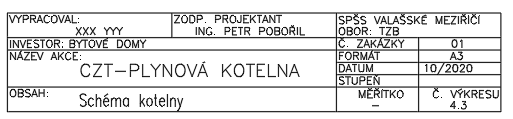 Armatury u ohřívače teplé vody (bojleru)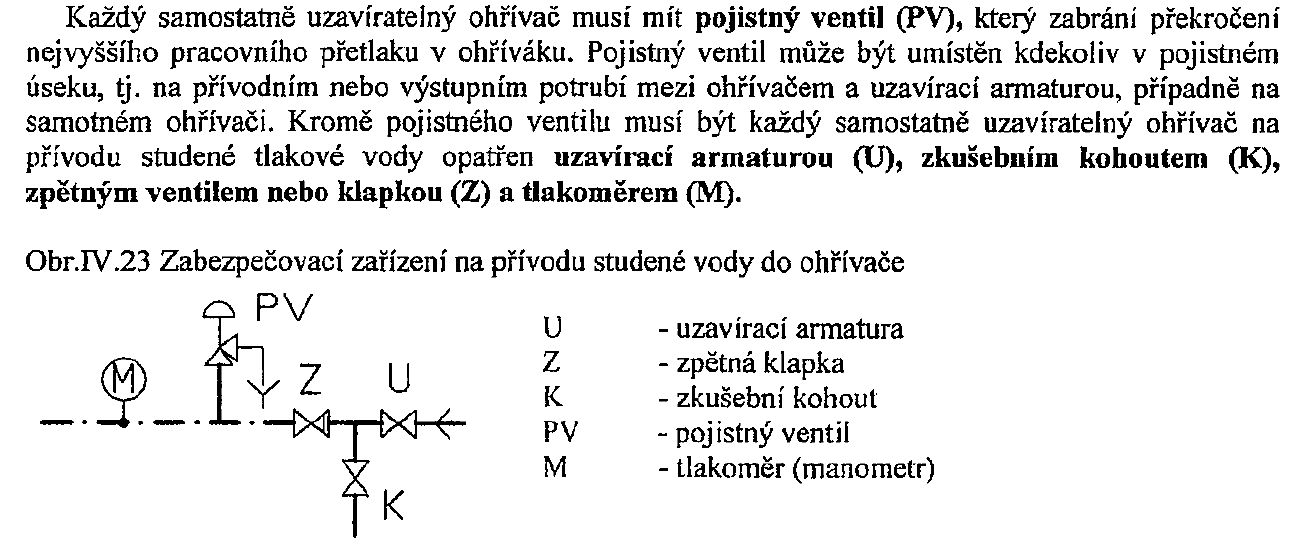 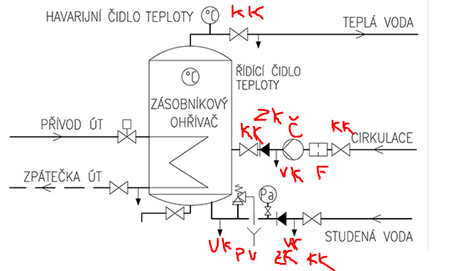 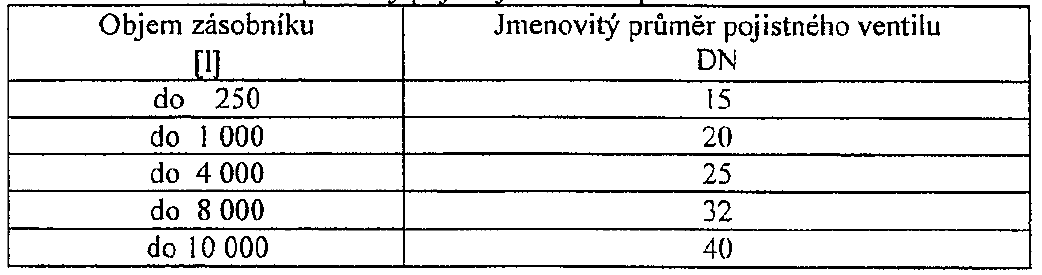 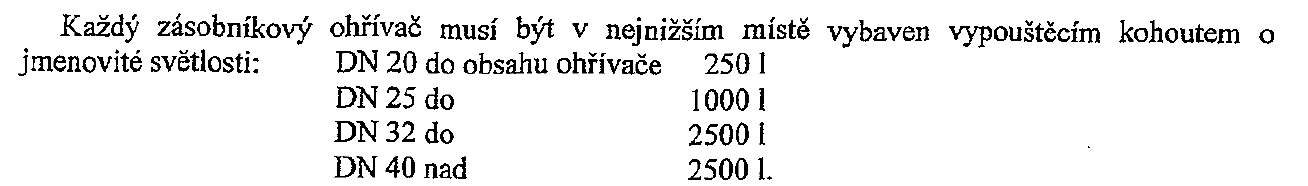 